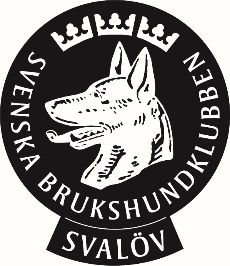 Minnesanteckningar från Instruktörsmöte 2019-06-03Närvarande: Ulf Löfgren, Christina Andersson, Madeleine Finnberg, Björn Stenmark, Lena Ragnarsdotter, Josefin Berglund, Malin Åkesson, Jonas LundénVälkomnaHUG 2019Inget nyttSommarens och höstens kurser2/5 startade Nosaktivering med Eva och Lena, 6 deltagare. Kursen är klar och deltagarna var väldigt nöjda. Kan vi se en repris till hösten. Eva o Lena återkommerFörslag på kurser till hösten: Tävlingslydnad med Björn Stenmark. Kommer att börja någon gång slutet september, början på oktober.Valpkurs med Eva startar 10 septemberSpårkurs med Christel och Micke, prel sept-okt. Aktiveringskurs med Seniorerna kommer att starta 11 septemberProva-På 4 ggr Agility/Rally/Spår/Sök med Malin agility, Anette o Christel rally, träningsgrupp Björn spår, träningsgrupp Anette sök. Björn och Anette kommer överens om lämpliga datum. Malin återkommer om lämpligt datum för agility. Kommer att ske under perioden mitten på augusti till mitten på september.Trix o Trams 4 ggr med Lena o Eva. November-DecemberChristina R startar valpkurs och kurs i vardagslydnad 17/6. Fortfarande relativt få deltagare. Vi går ut i FB-grupper ”Vad händer i Svalöv” och ”Hundevent i Skåne”. Medhjälpare behövs till valpkursen. Josefin kollar med Frida.Christina föreslår ytterligare en valpkurs med start i augusti. Denna krockar isåfall med Evas valpkurs så det är nog inte lämpligt. Kanske en allmänlydnad istället.Christina startar vidare en kortkurs i rallylydnad 11 september. 4 gånger med tema prova på. Vore bra om vårt prova på tillfälle (se ovan) är innan detta så att man väcker intresse.9 oktober startas en eller två kurser i Specialsök, också med Christina som instruktör.Christina föreslår även temakurser på 2-4 tillfällen. Det som spontant kom upp på mötet var att anordna ”Hunden & Jag” som kördes för ett antal år sedan. En övervägande teorikurs.Övrigt Christina A lyfte frågan om huruvida outbildade instruktörer ska kunna hålla kurs. Mycket frustration har kommit pga detta. Klubben förlorar viktig kompetens om bara utbildade ska få hålla. HUG tar med sig detta för vidare diskussion i styrelsen. Mötet avslutas.